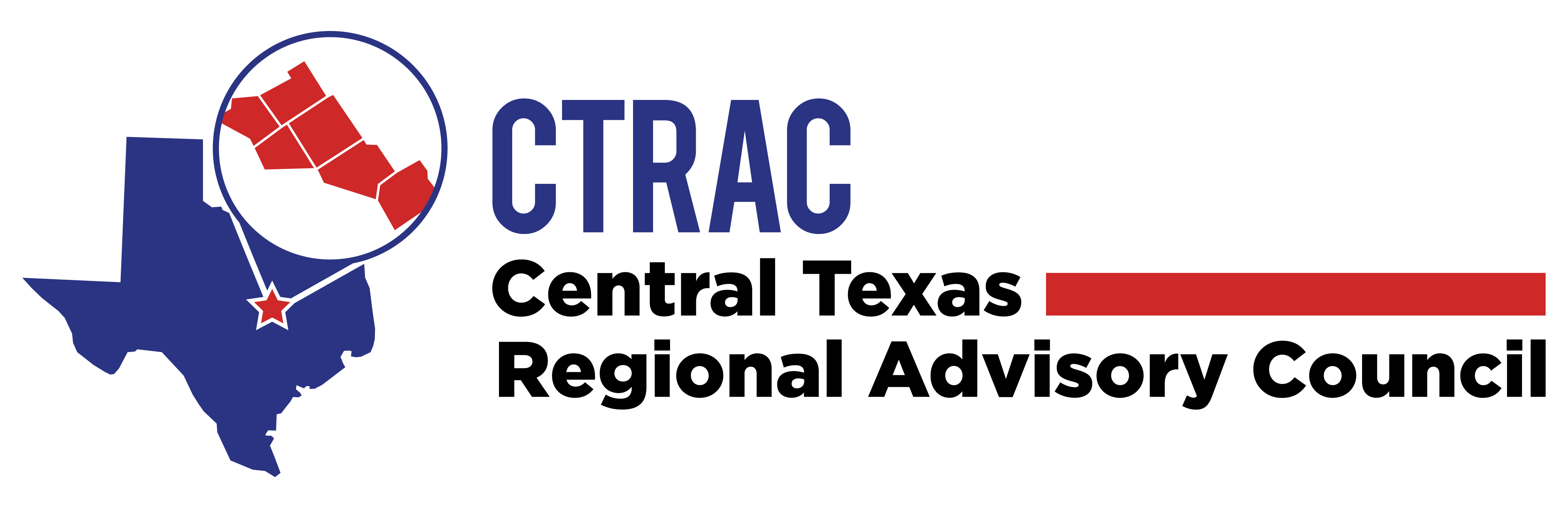 Emergency Department (ED) CommitteeWednesday, September 13, 2023TEAMS Meeting MinutesAttendance 					AdventHealth Central Texas – Rebecca Gierling, Christina Secrist, Amy HaireAdventHealth Rollins Brook – Laura MetcalfBSW – Temple – Angie GentryCentral Texas VA -Coryell Health System – Chancy Lay, Amber Attaway Hamilton General Hospital – Becky ThompsonMcLane Children's Hospital – Gwen Garner, Dr. Brian MooreSeton Medical Center Harker Heights - Chivon BrownStaff		Christine Reeves, DirectorCall to Order and Introductions – Ms. Brown called the meeting to order at 1532.Emergency Healthcare System Items – There was not anything reported just all the planning meetings for the upcoming Solar Eclipse on April 8th.  Ms. Reeves was asked to place a standing item on the agenda.  It was updated that Doug Havron is the ESF8 Lead for the Solar Eclipse in Bell County.Action and/or Discussion on the following items:Approval of Previous Minutes – Ms. Gentry motioned to accept the previous meeting minutes as presented.  Ms. Lay seconded the motion.  Motion carried.Recommendations from Other Committees/WorkgroupsStandardized Precip Kits – EMS & Non-delivery EDs – The Perinatal Committee is interested in developing a standardized precip kit for the Region.  This committee is open to that and would like to review what the Perinatal group comes up with.HB624 Requirement – Ms. Reeves updated that this bill authorizes a non-FRO fire department to transport a patient to the hospital if it is in the best interest of the patient and there is a significant delay in EMS arrival.  Not any actions from this group but wanted everyone to be aware of it.  She anticipates that the Region will want to review every time this law is utilized.  The ED people agreed and will report it to the RAC.Central Texas RAC Bylaws – Ms. Reeves noted that the bylaws were being revised and she anticipated that this group would be made a formal committee.Central Texas RAC Emergency Healthcare System Plan – Ms. Reeves updated that the plan has been on hold waiting for the Trauma Rules to be posted.  Currently, they are expected around December 22nd.RAC Rule, Criterion, and Assessment Review & Discussion – Ms. Reeves noted that this committee would need to be completed from the emergency department viewpoint.  She was asked to send a Doodle Poll out.Develop Goals or Focus Areas – Ms. Brown challenged the group to bring some suggestions to the next meeting.Pediatric Focus Pediatric Initiatives - Ms. Reeves reported that things were continuing with McLane Childrens and the RAC helping the Region with becoming pediatric ready.  If your facility has any planning or administrative questions, please email PEDSREADY@BSWHealth.org.  This email is received by the Peds Ready Team at McLane Childrens.  One of them will respond depending on the type of question.  All regional focus things will be forwarded to Ms. Reeves for her input.  Geriatric Focus – The group discussed looking at sepsis but nothing specific was developed or noted.Performance Improvement – Ms. Reeves noted that this group should look for 1-3 items related to this service line.  These should not include items from other committees.Central Texas Outreach & Prevention Collaborative Updates – Ms. Reeves reported how the RAC will drive its outreach and prevention.  The RAC is attempting to put together a large group of entities that catered to the same population or even do the same or similar campaigns.  The attempt is to stretch the monies that are received for outreach.  “Bigger bang of a buck”.Open Forum – Ms. Reeves reported that the Emergency Healthcare Guidelines for School Districts were sent out earlier this month.Next Meeting – Ms. Reeves to send out a Doodle Poll.Adjourn – Meeting adjourned at 1638.	_________________________________________	Ms. Chivon Brown, Chair